NAME…………………………………………………….ADM ………………………..GATITU MIXED SECONDARY SCHOOLMATHEMATICS FORM 3 CAT 2 2013Without using mathematical tables or calculators, evaluate				3mks51846× -18 ÷ 9 + (5 -  -3)Find, without using mathematical tables, the value of x which satisfy the equation		4mksLog2 (x 2  - 9) =3log 22 + 1Simplify      4           -           3								3mks√ 5 +√ 2	     √5 -√2Mr. Ngenya borrowed sh. 560,000 from a bank to buy a piece of land. He was required to repay the loan with simple interest for a period of 48 months. The repayment amounted to sh. 21,000 per month. Calculate The interest paid to the bank							2mksThe rate per annum of the simple interest					2mksThe table below shows monthly income tax rate  Monthly taxable pay				Rate of tax          k£						ksh per k£1 – 342						2343 -684						3685 -1026						41027 -1368					51369 -1710					6Over 1710						7A civil servant earns a monthly salary of ksh. 20,000 and is provided with a house at a nominal rent of ksh. 700 per monthTaxable pay is the employee’s salary, plus 15 % of salary , less nominal rentCalculate the civil servant’s taxable pay in k£					3mksCalculate the total tax								4mksIf the employee is entitled to a personal relief of sh. 600 per month, what is the net tax			1mkIn the figure below, BT is a tangent to the circle at B. AXCT and BXD are straight lines. AX=6cm, CT =8cm BX =4.8cm and XD =5CM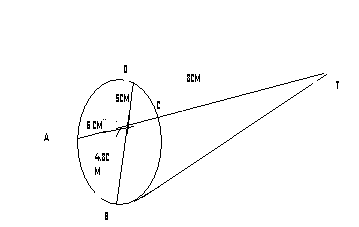 find the length ofXC					2mksBT					2mksThe fig. Represent a circle of diameter 28 cm with a sector subtending an angle of 75 at the centre. Find the area of the shaded segment to 4 significant figures		4mks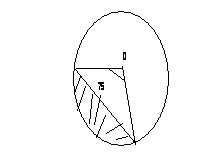 